糸魚川世界ジオパーク フォトブック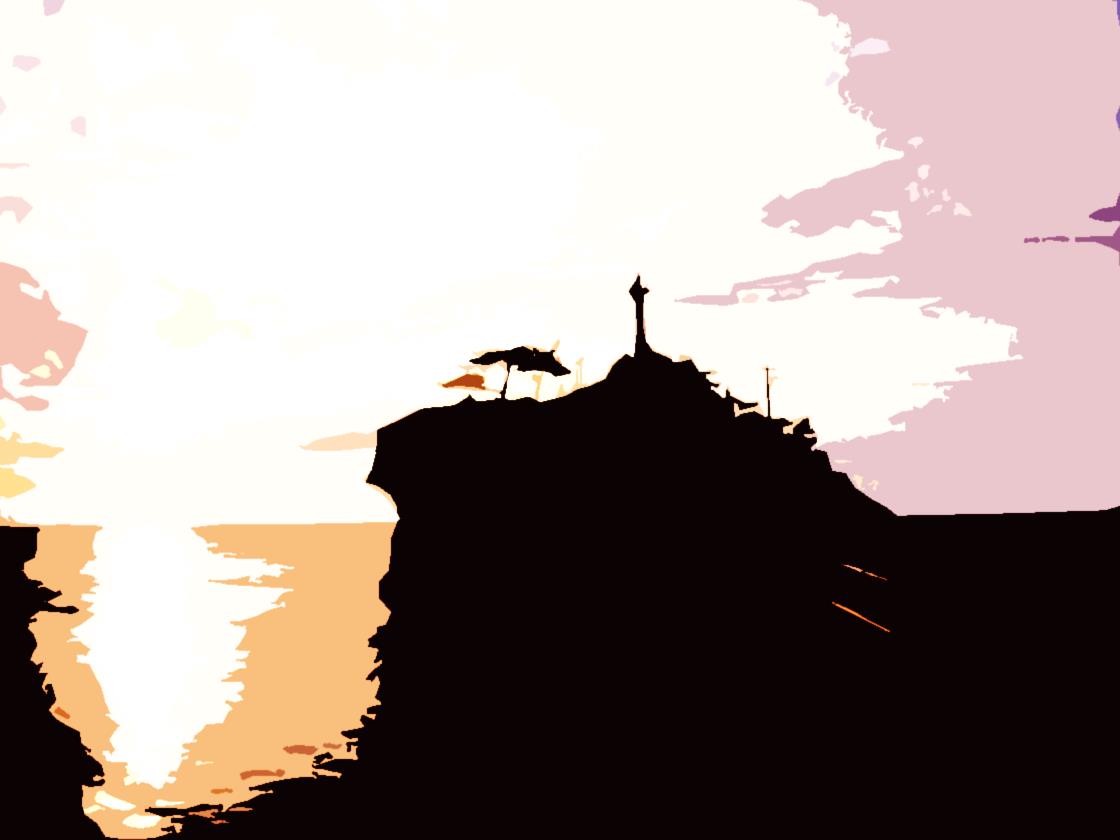 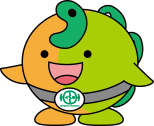 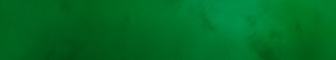 Itoigawa Global Geopark Photobook2015（H27）/8　Version 1ジオまる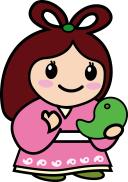 ジオサイト ～がんだ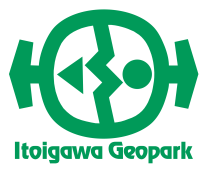 Benten-iwa Geosite　～ Maritime Culture Fostered by a Submarine Volcano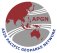 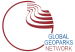 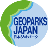 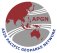 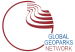 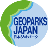 弁天岩ジオサイトの大地は、100～300万年前にフォッサマグナの海底にたまった火山と、でできています。に富む海岸線には港ができ、が行きかって地域の暮らしを支え、文化をはぐくみました。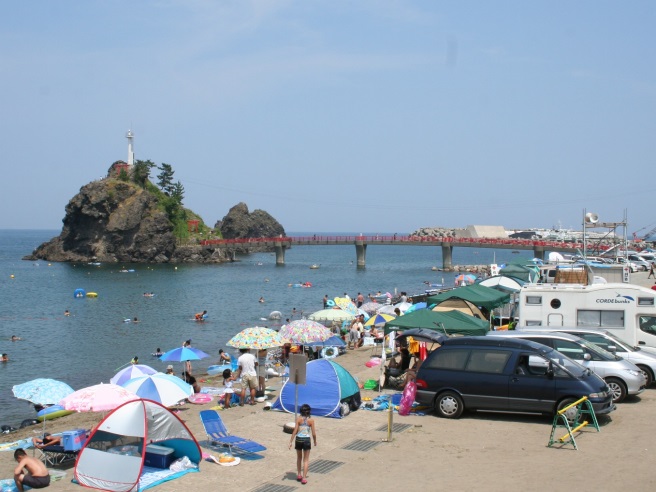 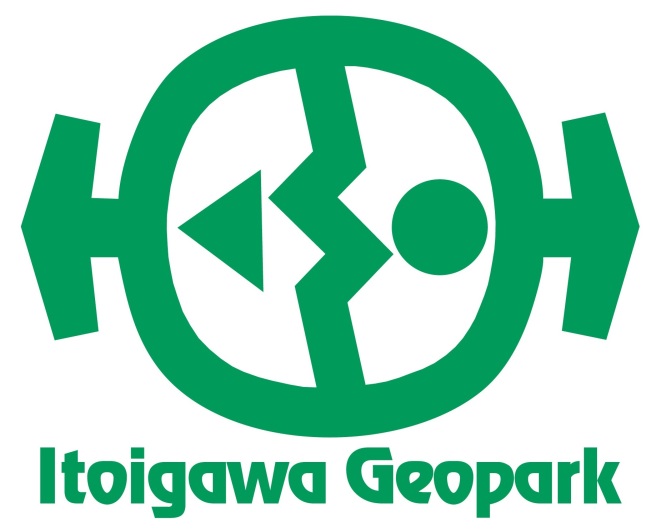 海底のには多種多様な魚が住みつき、四季をとおして絶好の漁場となっています。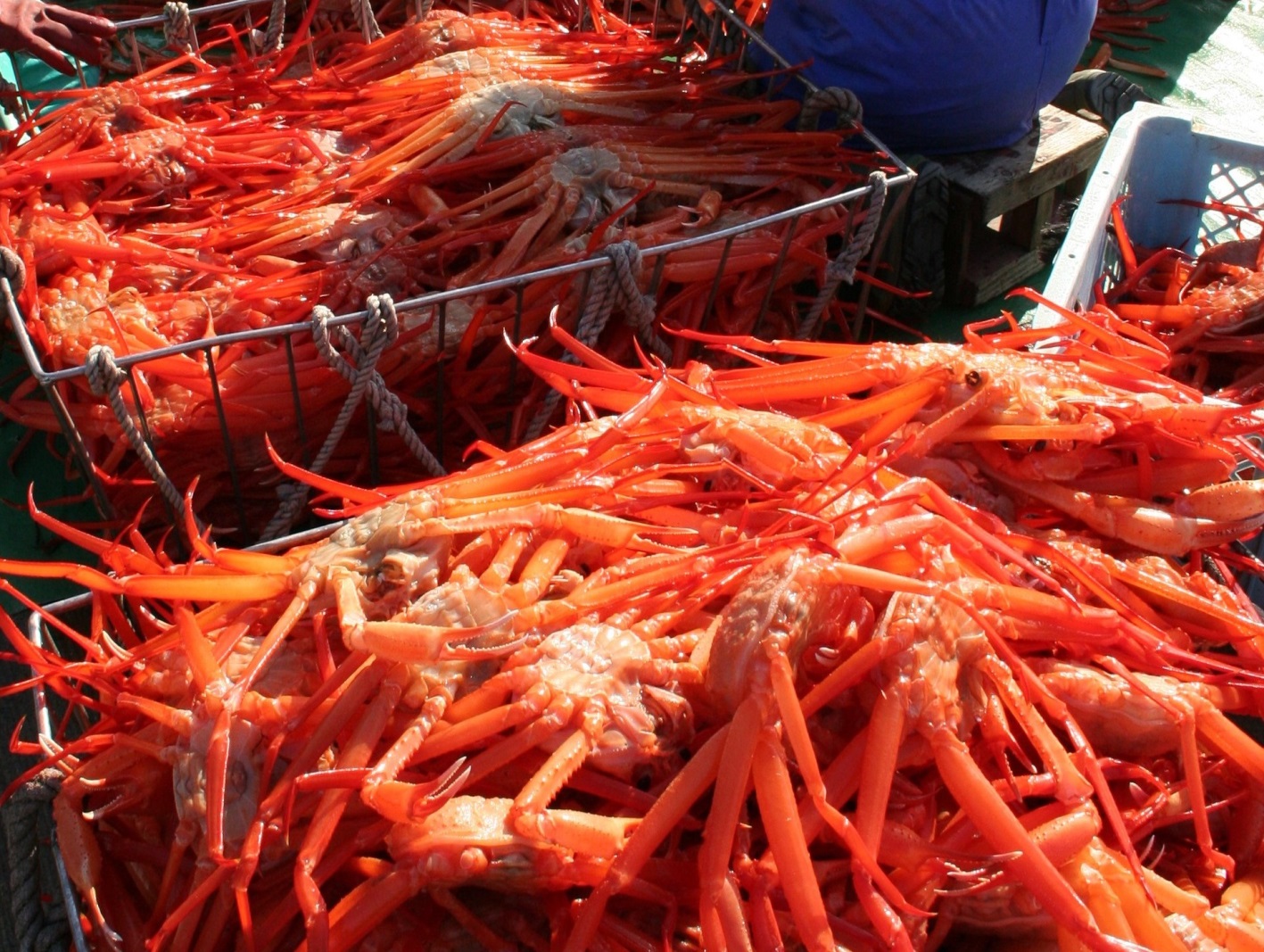 The Benten-iwa Geosite was formed 1 – 3 million years ago from volcanic material, sandstone, and mudstone which collected at the bottom of the Fossa Magna Sea. This rolling coastline created a perfect harbor which was used by the ancient kitamaebune cargo ships, fostering a rich maritime culture.The rocky reefs along the seabed are home to a rich variety of fish, providing excellent fishing grounds throughout all four seasons.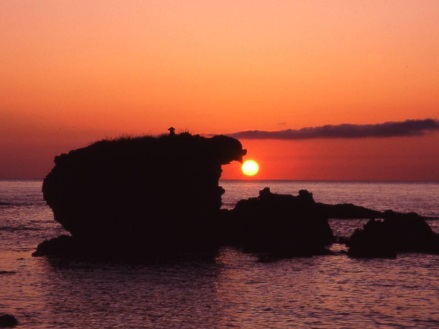 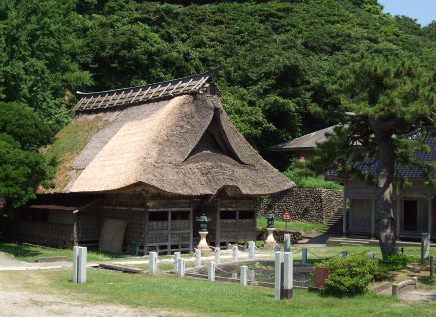 